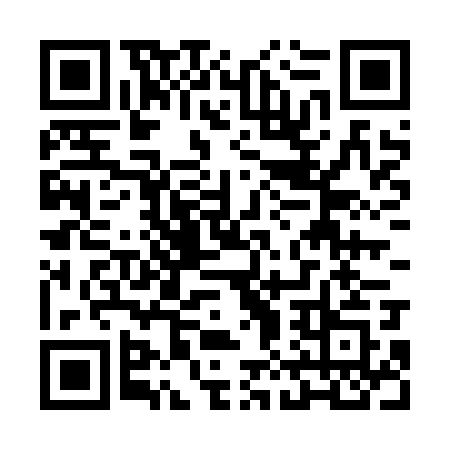 Ramadan times for Wola Orzeszowska, PolandMon 11 Mar 2024 - Wed 10 Apr 2024High Latitude Method: Angle Based RulePrayer Calculation Method: Muslim World LeagueAsar Calculation Method: HanafiPrayer times provided by https://www.salahtimes.comDateDayFajrSuhurSunriseDhuhrAsrIftarMaghribIsha11Mon4:004:005:5411:413:335:295:297:1712Tue3:583:585:5211:413:345:315:317:1913Wed3:553:555:5011:413:365:335:337:2114Thu3:533:535:4711:413:375:355:357:2315Fri3:503:505:4511:403:395:375:377:2516Sat3:483:485:4311:403:405:385:387:2717Sun3:453:455:4011:403:425:405:407:2918Mon3:423:425:3811:393:435:425:427:3119Tue3:403:405:3611:393:445:445:447:3320Wed3:373:375:3311:393:465:455:457:3521Thu3:343:345:3111:383:475:475:477:3722Fri3:323:325:2911:383:495:495:497:3923Sat3:293:295:2611:383:505:515:517:4124Sun3:263:265:2411:383:515:525:527:4325Mon3:233:235:2111:373:535:545:547:4526Tue3:203:205:1911:373:545:565:567:4727Wed3:183:185:1711:373:555:585:587:5028Thu3:153:155:1411:363:575:595:597:5229Fri3:123:125:1211:363:586:016:017:5430Sat3:093:095:1011:363:596:036:037:5631Sun4:064:066:0712:355:017:057:058:581Mon4:034:036:0512:355:027:067:069:012Tue4:004:006:0312:355:037:087:089:033Wed3:573:576:0012:355:047:107:109:054Thu3:543:545:5812:345:067:127:129:085Fri3:513:515:5612:345:077:137:139:106Sat3:483:485:5312:345:087:157:159:127Sun3:453:455:5112:335:097:177:179:158Mon3:423:425:4912:335:117:197:199:179Tue3:393:395:4712:335:127:207:209:2010Wed3:363:365:4412:335:137:227:229:22